Mary Martine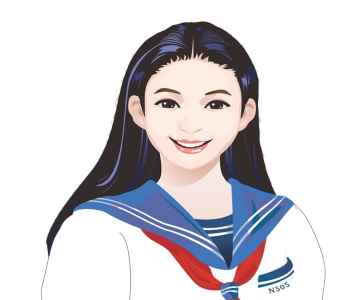 52/1 Romklao RoadLatkrabang 10520Mobile No.: 090909999E-mail: mary@gmail.comObjectiveAttentive, excellent communicator, and committed to learning, aiming to study Engineering and become a licensed Engineer in five years.Work Experience Cashier at Seven Eleven, March-May 2021 (part-time)Sales Lady at Seven Eleven, October 2020 (part-time)  Sales assistant at Pramote Motorcycle Shop, April 2020 (part-time)Interpreter and translator of Thai to English and vice-versa (freelancer)Real state Photographer and Graphics Editor (freelancer)       Assistant at Craft and Designs (part-time)Admin Assistant at Hostwifi Blogging Solutions (part-time)Library Assistant at RSL School, 2020-2022Education Graduating Grade 12 student major in Science (March 2023)Rattanakosinsomphot Latkrabang SchoolElementary: Sarasas Witaed Romklao School (March 2017)Kindergarten: Sabai Jai Kindergarten School (March 2014)SkillsPhotoshop                                                      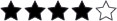 Microsoft Word                        Microsoft PowerPoint             Video Editing                             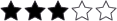 Hobbies and InterestsMember of Max Dance GroupSingingReferencesMr. Sunan Khampong      	English Teacher Rattanakosinsomphotlatkrabang School      	Mobile No.: 090099088     	E-mail: sunankhampong@gmail.com Mrs.  Jenny JonesHead Teacher Mystery Elementary  School      	Phone: 02123456     	E-mail: jennyjones@mysteryschool.com 